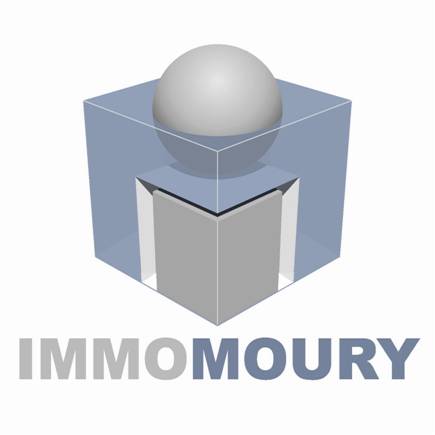 INTENTION DE PARTICIPATION AL’ASSEMBLEE GENERALEA renvoyer, complété, paraphé sur chaque page et signé, au plus tard le 7 septembre 2016,par courrier à l’attention de Madame Sonia Laschet, Directrice financière, rue Sainte Marie 24 à 4000 LIEGE.Les propriétaires d’actions nominatives doivent renvoyer uniquement ce formulaire, lapreuve de la détention d’actions résultant de l’inscription dans le registre des actionsnominatives de la Société à la date d’enregistrement, soit le 30 août 2016.Les propriétaires d’actions dématérialisées doivent impérativement renvoyer ceformulaire accompagné de l’attestation délivrée par un teneur de compte agréé ou unorganisme de liquidation, certifiant le nombre d’actions dématérialisées inscrites à leurnom dans les comptes du teneur de compte agréé ou de l’organisme de liquidation à ladate d’enregistrement, soit le 30 août 2016.Si actionnaire personne physique :Le/la soussigné(e)  ………………………………………………………………………………………………..Domicilié(e) à ………….………………………………………………………………………………………………………………………………………………………………………………………………………………………………….Si actionnaire personne morale :La soussignée  ………………………………………………………………………………………………………..Dont le siège social est situé à ……………………………………………………………………………….….………………………………………………………………………………………………….…………………………..fait part de son intention de participer en personne à l’assemblée générale ordinaire des actionnaires de la SCA IMMO MOURY  (« la Société ») qui se tiendra au siège social de la Société à 4000 LIEGE – rue Sainte Marie 24 -7°étage, le 13 septembre 2016 à 14 heures.Le/la soussigné(e) est propriétaire de ..…………………………………………………… actionsde la Société et déclare qu’il votera lors de l’assemblée du 13 septembre 2016  pour..…………………………………………………… actions.Fait à ……………………………………………, le ………………………………… 2016Signature : ………………………………………………